                                       Bulletin d’adhésion au GRAINE Guyane  (année civile)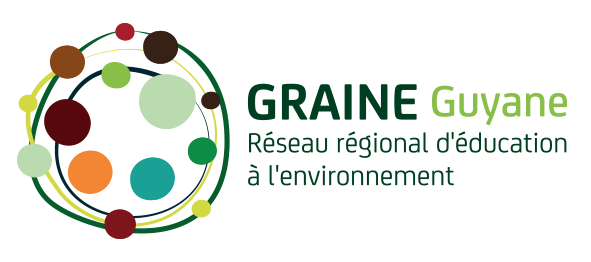                                      Structure                                      Adhérer à l’association GRAINE-Guyane, c’est :Bénéficier de la richesse des compétences, des informations circulant au sein du réseau ;Rencontrer et confronter vos idées, votre expérience avec des acteurs de l’éducation à l’environnement.Contribuer à promouvoir les valeurs de l’éducation à l’environnement.Désignation :………..…………………………………………………………………………………………………………………………………Adresse :……………………………….………………………………………………………………………………………………………………...Code postal :………………………………… Ville :……..………………………………………….Téléphone : ….................................................................................................Courriel : …....................................................................................................Site internet :…………………………………………………………………………………………….Président(e) de la structure……………………………………………………………………………………………..Courriel  du (de la) Président(e) de la structure : …......................................................................................Directeur(trice) de la structure :……………………………………………………………………………………...Courriel du (de la) Directeur(trice) de la structure :………………………………………………………………………………….Correspondant(e) du GRAINE : ………………………………………………………………………………………..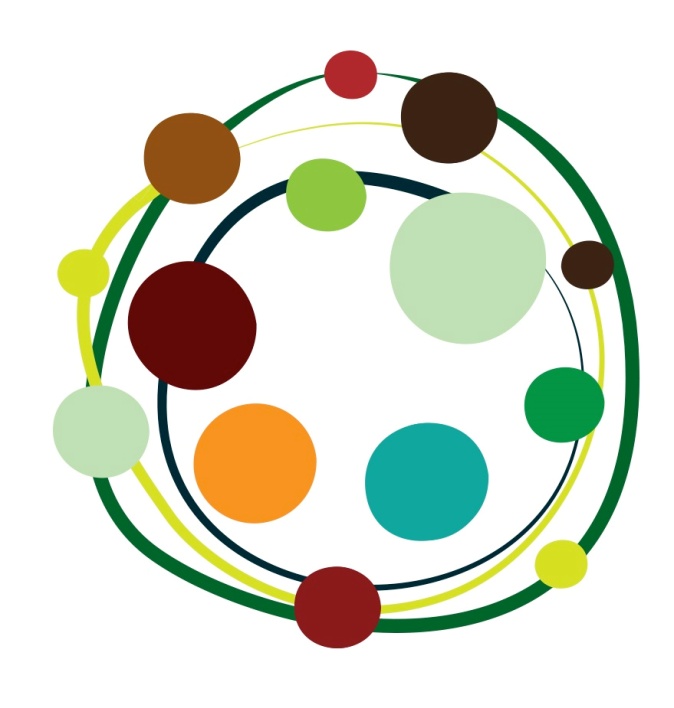 Fonction :………………………………………………………………………………………………………………………………………………..Courriel:……………………………………………………………………………………………………Téléphone : ….................................................................................................